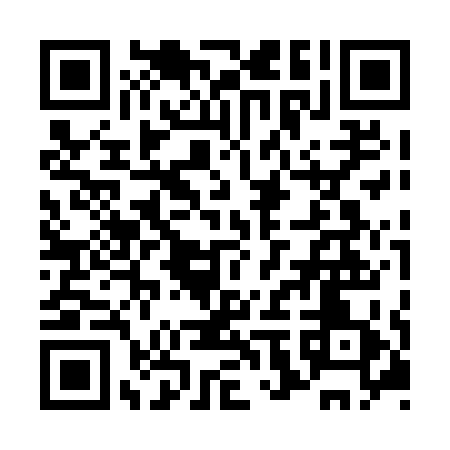 Prayer times for Murphy Corners, Ontario, CanadaMon 1 Jul 2024 - Wed 31 Jul 2024High Latitude Method: Angle Based RulePrayer Calculation Method: Islamic Society of North AmericaAsar Calculation Method: HanafiPrayer times provided by https://www.salahtimes.comDateDayFajrSunriseDhuhrAsrMaghribIsha1Mon3:355:291:156:379:0010:552Tue3:365:301:156:369:0010:543Wed3:375:301:156:369:0010:544Thu3:385:311:156:369:0010:535Fri3:395:321:166:368:5910:526Sat3:405:321:166:368:5910:517Sun3:415:331:166:368:5810:508Mon3:425:341:166:368:5810:509Tue3:435:351:166:368:5810:4910Wed3:455:351:166:358:5710:4811Thu3:465:361:176:358:5610:4712Fri3:475:371:176:358:5610:4513Sat3:495:381:176:358:5510:4414Sun3:505:391:176:348:5410:4315Mon3:515:401:176:348:5410:4216Tue3:535:411:176:348:5310:4017Wed3:545:421:176:338:5210:3918Thu3:565:431:176:338:5110:3819Fri3:575:441:176:328:5010:3620Sat3:595:451:176:328:5010:3521Sun4:015:461:176:318:4910:3322Mon4:025:471:176:318:4810:3223Tue4:045:481:176:308:4710:3024Wed4:055:491:176:308:4610:2925Thu4:075:501:176:298:4510:2726Fri4:095:511:176:288:4310:2527Sat4:105:521:176:288:4210:2428Sun4:125:531:176:278:4110:2229Mon4:145:541:176:268:4010:2030Tue4:155:551:176:268:3910:1831Wed4:175:561:176:258:3810:17